Geography Stage 1WeatherFocus area – features of placesContentWeather and seasonsKey inquiry questionWhat are the features of, and activities in, places?Content focusStudents:investigate the natural and human features of placeslearn about how people describe the weather and seasons of places.OutcomesA student:describes features of places and the connections people have with places GE1-1identifies ways in which people interact with and care for places GE1-2communicates geographical information and uses geographical tools for inquiry GE1-3Outcomes and other syllabus material referenced in this document are from Geography K–10 Syllabus © NSW Education Standards Authority (NESA) for and on behalf of the Crown in right of the State of New South Wales, 2015.OverviewThe geographical inquiry process will describe the daily weather and seasons in the local area and their influence on people and their activities. Through investigation of a geographical issue, students will examine the weather and seasons of Kakadu as described by the Aboriginal people of the Larrakia/Gulumoerrgin language group and the meaning of the seasons for the people and the place.This learning is shaped by 2 small inquiries, which vary in length.Note: refer to the geography syllabus glossary to ensure that the terms ‘weather’ and ‘climate’ are used in context.AssessmentMany of the activities require students to demonstrate their learning. These activities can be used to assess student progress at various stages throughout the inquiry process.Inquiry 1 – What is weather? What are seasons?Students investigate the weather and seasons in their local area.Weather and seasonsStudents:investigate the weather and seasons of places, for example (ACHGK006)description of the daily and seasonal weather patterns of a familiar placecomparison of the daily and seasonal weather patterns of places.examination of how different cultural groups, including Aboriginal or Torres Strait Islander Peoples, describe weather, seasons or seasonal calendarsdiscussion of how weather can affect places and activities eg leisure, farming.Acquiring geographical informationQuestions:Is the weather the same every day?Why do we need to predict the weather? (For example, to plan for activities or what to wear.)What do we know about the seasons where we live?Acquire data and informationDefine ‘weather’ vocabulary – weather, climate, seasons.Look up the weather forecast on weather apps and websites. Discuss the components of a weather forecast, the meanings of weather symbols, units of measurement and weather recording equipment. Discuss how and why people use weather forecasts.Look up the weather forecast each day for the following day. Discuss the impacts of the forecast on the students, for example, to know that they need to bring a raincoat, bring a cold drink, pack a jumper or plan to play quietly in the shade.Fieldwork – record daily weather information over at least a week, including temperature, rainfall, sunshine, cloud cover and wind. Use a thermometer and observations at the same location and time daily and record onto a weather chart.Fieldwork – How can you predict what the weather is going to do without a formal forecast? Encourage students to use their senses and observations to pick up signs in weather changesDo you personally feel different or notice a change? For example, frizzy hair.What does the moon look like? For example, clear and bright, or hazy.What can you smell? For example, the ‘smell’ of rain, smell of compost prior to a storm.What is smoke doing for example, rising steadily upwards, swirling around or dropping to the ground?Are animals and insects behaving differently? Watch the wildlife for example, ants, pets, wild birds take shelter, cows cluster.Reference photographs and videos of a variety of weather conditions students may have experienced. Describe the weather shown and relate images to place and time of year.Tell a story or use a picture book such as A Year on Our Farm by Penny Mathews or All Through the Year by Jane Godwin to introduce the concept of seasons and changes through the year.Note: the 4 seasons in the temperate zone of Australia often do not have obvious distinctions to students who will often spend spring, autumn and many winter days in short sleeves.Draw on personal experience to recall what the seasons are like in the local area. Consider school uniform in summer and winter, use of heaters and air conditioners, local sports played and changes to trees and plants.Collect photographs of the students taken at different times of year, showing clothing and activities relating to the seasons.Processing geographical informationAnalyse the weather data collected on the weather chart. Identify the similarities and differences across the week. Interpret the data, for example, What was the hottest day? Windiest day? and so on.Construct a table of weather symbols. Students draw themselves in clothing suitable for each type of weather.Categorise and label photographs of different weather conditions, for example, windy, rainy or sunny.Use secret envelopes or a post box to collect students’ predictions of changes in the weather prior to changes occurring. Share and compare successful predictions.Categorise photographs of students’ clothing and activities into seasonal categories. Discussadjustments to living conditionseffects on people (clothing, school uniform)effects on the environment (bushfire, drought) effects on leisure activities (football/netball in winter, cricket or swimming in summer)different care for these places.Communicating geographical informationCommunicateConstruct a seasons wheel that names and illustrates the seasons in the local area. Students describe the differences between the seasons as a verbal explanation.RespondStudents pack clothing in their school bag appropriate to weather predictions and describe appropriate activities for the predicted weather.Inquiry 2 – a trip to Kakadu National ParkStudents imagine they are planning a trip to Kakadu in the Northern Territory. They investigate the seasons of the Top End and recommend the best season for visiting.Weather and seasonsStudents:investigate the weather and seasons of places, for example: (ACHGK006)examination of how different cultural groups, including Aboriginal or Torres Strait Islander Peoples, describe weather, seasons or seasonal calendarsdiscussion of how weather can affect places and activities e.g., leisure, farmingFeatures of placesStudents:investigate features of places and how they can be cared for, for example: (ACHGK005) description of the natural and human features of places discussion of the natural features of places identified in Aboriginal Dreaming stories and/or Legends of the Torres StraitAcquiring geographical informationQuestion:What is the best season to visit Kakadu National Park?Where is Kakadu National Park?What are the main features of Kakadu National Park?What are the seasons of Kakadu?What do we know about the cultural knowledge Aboriginal people have about the weather and seasons in Kakadu?Acquire data and informationUse a picture book such as Walking with the Seasons in Kakadu by Diane Lucas and Ken Searle to introduce the investigation. Recall how Aboriginal people describe the weather and seasons in the text. Note the number of seasons and the way they are measured.Locate Kakadu National Park and Darwin on a map of Australia.Define the seasons in Darwin in northern Australia.Display and discuss the Larrakia/Gulumoerrgin Seasons Calendar of the Darwin area.Explore the Larrakia/Gulumoerrgin Seasons Calendar and listen to the audio to gather information on each season.Observe photographs and videos of Kakadu National Park in each season.Processing geographical informationPlot and illustrate the Gulumoerrgin (Larrakia) Aboriginal seasons onto a seasons wheel.Analyse the similarities and differences between the local area seasons wheel (from Inquiry 1), the Aboriginal Larrakia/Gulumoerrgin seasonal calendar and the 2-season monsoonal calendar.Construct a flowchart or concept map for one season of the Aboriginal Larrakia/Gulumoerrgin seasonal calendar showing nature’s signs and what they mean, for example, Big Wind Season > Yellow Kapok flowers > time for celebrations of life.Use a T-chart to describe the Wet and the Dry seasons in northern Australia using illustrations, symbols photographs and descriptions of the weather in each season.Categorise the photographs of Kakadu National Park into the Wet and Dry seasons. Analyse the images and make inferences about the best season in which to visit.Complete a Venn diagram listing the similarities and differences in the weather and seasons of Kakadu and your local area, including the effects on people and places.Communicating geographical informationCommunicateStudents create a brief narrated slideshow of Kakadu National Park showing photographs of Kakadu in the best season to visit. They explain the reasons to visit in that season (this can be a simple slide show using an app such as SonicPics or PicPlayPost.)RespondCreate an illustrated seasonal calendar for the local area illustrated with nature’s signs.Concepts, inquiry skills and toolsGeographical conceptsThe following geographical concepts have been integrated into the teaching and learning sequence:Place: the significance of places and what they are like for example, location and features of local places and other places in the world.Space: the significance of location and spatial distribution, and ways people organise and manage the spaces that we live in, for example, where activities are located and how spaces can be organised.Environment: the significance of the environment in human life, and the important interrelationships between humans and the environment for example, natural and human features of a place; daily and seasonal weather patterns of places.Interconnection: no object of geographical study can be viewed in isolation for example, local and global links people have with places and the special connection Aboriginal and Torres Strait Islander Peoples maintain with Country/Place.Scale: the way that geographical phenomena and problems can be examined at different spatial levels for example, various scales by which places can be defined such as local suburbs, towns and large cities.Geographical inquiry skillsThe following geographical inquiry skills have been integrated into the unit.Acquiring geographical informationStudents:pose geographical questions (ACHGS007, ACHGS013)collect and record geographical data and information, for example, by observing, by interviewing, or using visual representations (ACHGS008, ACHGS014)Processing geographical informationStudents:represent data by constructing tables, graphs or maps (ACHGS009, ACHGS015)draw conclusions based on the interpretation of geographical information sorted into categories (ACHGS010, ACHGS016)Communicating geographical informationStudents:present findings in a range of communication forms (ACHGS011, ACHGS017)reflect on their learning and suggest responses to their findings (ACHGS012, ACHGS018)Geographical toolsThe following geographical tools have been integrated into the unit.MapsPictorial maps, large-scale maps, world map, globeFieldworkObserving, collecting and recording data, conducting surveysGraphs and statisticsTally charts, pictographs, data tables, column graphs, weather dataSpatial technologiesVirtual maps, satellite imagesVisual representationsPhotographs, illustrations, diagrams, story books, multimedia, web toolsReferencesThis resource contains NSW Curriculum and syllabus content. The NSW Curriculum is developed by the NSW Education Standards Authority. This content is prepared by NESA for and on behalf of the Crown in right of the State of New South Wales. The material is protected by Crown copyright.Please refer to the NESA Copyright Disclaimer for more information https://educationstandards.nsw.edu.au/wps/portal/nesa/mini-footer/copyright.NESA holds the only official and up-to-date versions of the NSW Curriculum and syllabus documents. Please visit the NSW Education Standards Authority (NESA) website https://educationstandards.nsw.edu.au/wps/portal/nesa/home and the NSW Curriculum website https://curriculum.nsw.edu.au/.Geography K–10 Syllabus © NSW Education Standards Authority (NESA) for and on behalf of the Crown in right of the State of New South Wales, 2015.© State of New South Wales (Department of Education), 2024The copyright material published in this resource is subject to the Copyright Act 1968 (Cth) and is owned by the NSW Department of Education or, where indicated, by a party other than the NSW Department of Education (third-party material).Copyright material available in this resource and owned by the NSW Department of Education is licensed under a Creative Commons Attribution 4.0 International (CC BY 4.0) license.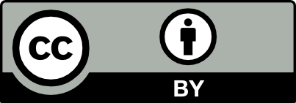 This license allows you to share and adapt the material for any purpose, even commercially.Attribution should be given to © State of New South Wales (Department of Education), 2024.Material in this resource not available under a Creative Commons license:the NSW Department of Education logo, other logos and trademark-protected materialmaterial owned by a third party that has been reproduced with permission. You will need to obtain permission from the third party to reuse its material.Links to third-party material and websitesPlease note that the provided (reading/viewing material/list/links/texts) are a suggestion only and implies no endorsement, by the New South Wales Department of Education, of any author, publisher, or book title. School principals and teachers are best placed to assess the suitability of resources that would complement the curriculum and reflect the needs and interests of their students.If you use the links provided in this document to access a third-party's website, you acknowledge that the terms of use, including licence terms set out on the third-party's website apply to the use which may be made of the materials on that third-party website or where permitted by the Copyright Act 1968 (Cth). The department accepts no responsibility for content on third-party websites.